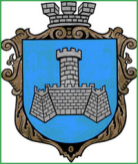 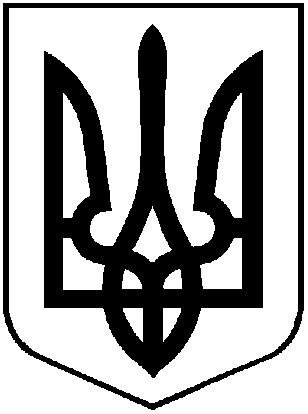 УКРАЇНАХМІЛЬНИЦЬКА МІСЬКА РАДАВІННИЦЬКОЇ ОБЛАСТІВиконавчий комітетР І Ш Е Н Н ЯВід «___» ________  20___ року                                                               №____Про уповноваження працівників виконавчих органів міської ради на складання протоколів про адміністративні правопорушення»(нова редакція) У зв’язку із кадровими змінами у виконавчих органах Хмільницької  міської ради, враховуючи службову записку начальника Управління житлово-комунального господарства та комунальної власності Хмільницької міської ради Галини КИЄНКО від 27.12.2022р. №4671/01-18, відповідно до вимог ст.254, ст. 255 Кодексу України про адміністративні правопорушення,  керуючись ст.ст. 38, ст.59 Закону України «Про місцеве самоврядування в Україні», виконавчий комітет  Хмільницької міської радиВИРІШИВ:1.Уповноважити на складання протоколів про адміністративні правопорушення, відповідальність за скоєння яких передбачена нижчезазначеними статтями КУпАП, наступних посадових осіб виконавчих органів Хмільницької міської ради,  а саме за статтями:ст.ст.149-151 КУпАП: Ваховського Сергія Сергійовича – провідного спеціаліста відділу комунальної власності управління житлово-комунального господарства та комунальної власності Хмільницької  міської ради;ст.152 КУпАП: Можаровського В’ячеслава Анатолійовича – головного спеціаліста відділу житлово-комунального господарства управління житлово-комунального господарства та комунальної власності Хмільницької міської ради, Бабія Володимира Миколайовича – головного спеціаліста – юриста Управління житлово-комунального господарства та комунальної власності Хмільницької міської ради, Гнатюка Вадима Васильовича – провідного спеціаліста відділу житлово-комунального господарства управління житлово-комунального господарства та комунальної власності Хмільницької міської ради, Король Альону Михайлівну – провідний спеціаліст управління містобудування та архітектури Хмільницької міської ради;ст.ст.155,  156,  156-1,  159  -  160 КУпАП:  Бугаєву Оксану Петрівну  – начальника відділу розвитку підприємництва, сфери послуг та енергоменеджменту управління агроекономічного розвитку та євроінтеграції Хмільницької міської ради;ч.5 та ч.6 ст.184, ст.188 50 КУпАП –Тишкевича Юрія Івановича – начальника служби у справах дітей Хмільницької міської ради, Нестерук Наталію Федорівну – головного спеціаліста служби у справах дітей Хмільницької міської ради, Криницького Володимира Володимировича – головного спеціаліста служби у справах дітей Хмільницької міської ради; ст.ст.183, 185-1, 186-5 КУпАП: Ткача Олександра Сергійовича – провідного спеціаліста відділу цивільного захисту, оборонної роботи та взаємодії з правоохоронними органами Хмільницької міської ради;ст.ст.197, 198 КУпАП: Ліпніцьку Аллу Петрівну – начальника відділу ведення реєстру територіальної громади управління "Центр надання адміністративних послуг" Хмільницької міської ради, Дороган Вікторію Володимирівну  – головного спеціаліста відділу ведення реєстру територіальної громади управління "Центр надання адміністративних послуг" Хмільницької міської ради, Пухку Лесю Миколаївну – головного спеціаліста відділу ведення реєстру територіальної громади управління "Центр надання адміністративних послуг" Хмільницької міської ради, Сидоренко Інгу Миколаївну –  головного спеціаліста відділу ведення реєстру територіальної громади управління "Центр надання адміністративних послуг" Хмільницької міської ради, Бевз Інну Євгенівну –  головного спеціаліста відділу ведення реєстру територіальної громади міської ради управління "Центр надання адміністративних послуг" Хмільницької міської ради, Підгурського Андрія Володимировича – начальника управління "Центр надання адміністративних послуг" Хмільницької міської ради, Зелінську Олену Олександрівну – адміністратора управління "Центр надання адміністративних послуг" Хмільницької міської ради, Кулик Оксану Василівну – адміністратора управління "Центр надання адміністративних послуг" Хмільницької міської ради,  Дремблюга Алєсю Юріївну – адміністратора управління "Центр надання адміністративних послуг" Хмільницької міської ради, Панченко Ірину Володимирівну – адміністратора управління "Центр надання адміністративних послуг" Хмільницької міської ради; Левчук Світлану Олегівну – адміністратора управління "Центр надання адміністративних послуг" Хмільницької міської ради, Грохольську Олену Костянтинівну – адміністратора управління "Центр надання адміністративних послуг" Хмільницької міської ради, Діордієнко Ілону Василівну – адміністратора управління "Центр надання адміністративних послуг" Хмільницької міської ради; 
ст.ст. 152, 197, 198, КУпАП: - Титулу Андрія Петровича – старосту Соколівського старостинського округу (сіл): Соколова, Березна, Крупин, Чудинівці, Куманівці, Кузьменко О.С. – діловода Хмільницької міської ради, Хміль Л.В. – діловод Хмільницької міської ради; - Бичок Ганну Михайлівну – старосту Лозівського старостинського округу (сіл): Лозова, Педоси, Вугли, Гулі, Думенки, Лелітка, Вербівка, Крутнів, Ковальчук О.В. – діловод Хмільницької міської ради, Лукашук Т.П. – діловод Хмільницької міської ради, Щербакову Г.М. – діловод Хмільницької міської ради; - Остапчук Світлану Григорівну –  старосту Кожухівського старостинського округу (сіл): Кожухів, Лісне, селище Красносілка, Теси, Іванівці, Лука, Осічок, Шевченка, Лисогірка, Медведівка, Головатюк М.І., – діловод Хмільницької міської ради, Охрименко  С.Г. – діловод Хмільницької міської ради, Сьоську Н.М. – діловод Хмільницької міської ради; - Шкатюк Тетяну Сергіївну – старосту Великомитницького старостинського округу (сіл): Великий Митник, Філіопіль, Будків, Малий Митник, Кушелівка, Калачик Н.І. – діловод Хмільницької міської ради;  - Маліновську Валентину Іванівну – старосту Порицького  старостинського округу (сіл): Порик, Курилівка, Томашпіль, Журавне, Олександрівка, Свідерську Т.В. – діловод Хмільницької міської ради, Гуменюк Л.І. – діловод Хмільницької міської ради; - Сухого Миколу Олексійовича – старосту Широкогребельського   старостинського округу (сіл): Широка Гребля, Голодьки, Стара Гута, Ніжинську Г.В. – діловод Хмільницької міської ради, Кащук Р.М. – діловод Хмільницької міської ради; 2. Рішення виконавчого комітету Хмільницької міської ради від 23.02.2021р. № 123 (зі змінами від 27.05.2021р. №279, від 06.07.2021р. №359, від 19.10.2021р.№544, від 03.05.2022р. №194), визнати такими, що втратили чинність. 3. Загальному відділу міської ради у документах постійного зберігання, зазначити факт та підставу втрати чинності рішень, зазначених у п.2 цього рішення.4. Начальнику відділу управління персоналом міської ради долучити до особових справ визначених працівників копію цього рішення.5. Контроль за виконанням цього рішення покласти на заступника міського голови з питань діяльності виконавчих органів міської ради згідно з розподілом обов’язків.Міський голова	Микола ЮРЧИШИН